13. September 2022 – Gut gerüstet für die Reisesaison 2023/24 zeigt sich Kleingruppen-Spezialist TARUK. In zwei mit insgesamt 70 einzigartigen Reisen prall gefüllten Katalogen präsentiert der Erlebnisreise-Veranstalter sein Programm für die neue Saison. Der Katalog Fernweh enthält 54 bewährte, noch weiter verfeinerte TARUK-Klassiker und Reise-Leckerbissen nach Afrika, Asien, Amerika und Australien. Hinter dem Katalogtitel Heimweh verbirgt sich das im Vorjahr erheblich ausgebaute und jetzt nochmals optimierte TARUK-Europa-Programm. Neu im TARUK-Fernreise-Programm ist mit der Rundreise Tukan eine außergewöhnliche Kombination einzigartiger Naturerlebnisse und mittelamerikanischer Kultur in Costa Rica und Nicaragua. Auch die neue Reise Frangipani kombiniert Glanzlichter zweier faszinierender Länder: Thailand und Laos. Zu den vielen Höhepunkten zählen das grandiose Goldene Dreieck zwischen Thailand, Myanmar und Laos und der beeindruckende Mekong. Im südlichen Afrika bietet TARUK seinen Gästen zwei ganz besondere Leckerbissen: Unter dem Titel Best of Botswana können Reisende ihr Programm – entweder als Verlängerungsprogramm einer TARUK-Rundreise oder als komplette Reise – individuell zusammenstellen. Zwei unvergessliche Nächte auf einem exklusiven Hausboot auf dem Okavango Panhandle und/oder ein einzigartiger 4-tägiger Aufenthalt inmitten der Wildnis des atemberaubenden Okavango Deltas in der fantastischen TARUK-eigenen O Bona Moremi Safari Lodge – mit ausgiebigen Pirschfahrten zu Land und zu Wasser – stehen zur Auswahl.Ebenfalls neu ist die Möglichkeit, dass TARUK-Gäste bei allen Reisen nach Südafrika, Usbekistan und Armenien-Georgien ohne Preisaufschlag aus neun Abflughäfen inkl. Wien und Zürich wählen können.Darüber hinaus enthält das Fernreise-Programm 2023/24 zahlreiche bewährte und beliebte „Klassiker“, die sich durch die TARUK-typischen Besonderheiten auszeichnen: selbst konzipierte, durchdachte Reiserouten und -programme mit berühmten Sehenswürdigkeiten, aber auch unbekannten Höhepunkten abseits typisch touristischer Pfade. Weitere TARUK-Markenzeichen: Naturnahe, landestypische und familiäre Unterkünfte oder die eigens von und für TARUK konstruierte und nochmals erweiterte Safari-Fahrzeugflotte in Namibia und Botswana. So können sich TARUK-Gäste auch in der nächsten Saison auf ganz besondere Safari-Erlebnisse mit dem exklusiven TARUK Safari-Explorer (Namibia-Rundreise Welwitschia) und TARUK Safari-Tourer (Botswana-Reisen Ruf der Wildnis und Savuti de Luxe) freuen – beide ausgestattet mit äußerst komfortablen Einzel-Fensterplätzen, großzügigem Sitzabstand, Safari-Aufstelldach und vielen weiteren Features. Nachdem der Veranstalter Europa 2019 erstmals in sein Rundreiseportfolio aufgenommen hatte, widmet TARUK dem Heimatkontinent erneut einen eigenen Katalog. Der neue Katalog Heimweh enthält 16 Europa-Touren, die, wie TARUK-Chef Johannes Haape betont, ebenso wie alle TARUK-Fernreisen in kleinen Gruppen mit maximal 12 Teilnehmern durchgeführt und von einer deutschsprachigen Reiseleitung aus der jeweiligen Zieldestination begleitet werden. Neu im überaus erfolgreichen TARUK-Europa-Programm ist die 14-tägige Tour Olymp, auf der die Gäste – zwischen Trauminseln, Bergen und Antike – die klassischen Höhepunkte, aber auch weniger bekannte Perlen Griechenlands entdecken. Als Renner auf unserem Heimatkontinent hat sich in den vergangenen Jahren bei TARUK Island erwiesen. Folgerichtig finden sich auch im neuen Katalog sowohl die sehr beliebte 14-tägige Rundreise Papageientaucher als auch die Entdeckertour Aurora wieder, bei der Naturliebhaber die Insel aus Feuer und Eis in zehn Tagen noch intensiver – und dies zu unterschiedlichen Jahreszeiten – erleben können. Eine Besonderheit auf dem deutschen Markt ist außerdem der dreitägige Aufenthalt tief im Naturparadies Donaudelta, den TARUK seinen Gästen auf seiner Rumänien-Rundreise Donaudelta - Siebenbürgen bietet.„Wie vor jeder neuen Reisesaison haben wir unsere Touren auch in diesem Jahr hinsichtlich deren Reiseverlauf, -programm und Unterkünften auf den Prüfstand gestellt und weiter verfeinert“, so Johannes Haape. „Als großer Vorteil haben sich gerade in den letzten Jahren unser sehr enger Kontakt zu unseren Partnern in den Zieldestinationen und unsere persönlichen Kenntnisse der Gegebenheiten vor Ort erwiesen. Außerdem hören wir unseren Kunden zu, auf deren Feedback und Wünsche wir als mittelständischer Veranstalter sehr flexibel reagieren.“Für 2023 erwartet Haape einen „großen Nachholbedarf und eine ungebrochene Reiselust der Menschen“. Bereits das Buchungsvolumen für das Jahr 2022, mit dem man bei TARUK äußerst zufrieden sein könne, habe dies bestätigt, so Haape – und ergänzt: „Für die Zukunft hoffe ich, dass nach dem Dämpfer der letzten Jahre größerer Wert auf Qualität und bewusstes Reisen gelegt wird. Hierfür stehen wir und sind mit unserem Produktprogramm bestens gerüstet!“Die Veröffentlichung der neuen Kataloge erfolgt pünktlich zu der am 14. September in Berlin startenden TARUK-Roadshow durch 12 deutsche Städte. Infos und – für Expedienten kostenlose – Tickets gibt es unter https://www.taruk.com/roadshow/. Alle in den TARUK-Katalogen ausgeschriebene Reisen und Termine sind – auch schon für 2024 – ab sofort buchbar. Die neuen TARUK-Kataloge Fernweh und Heimweh sind bestellbar über die INFOX oder unter https://www.taruk.com/katalog/. Textlänge: 5.357 Zeichen (mit Leerzeichen)

Bildunterschrift: Druckfrisch: Das Titel-Layout der brandneuen TARUK-Kataloge Fernweh und Heimweh  

Weitere Infos unter www.taruk.com

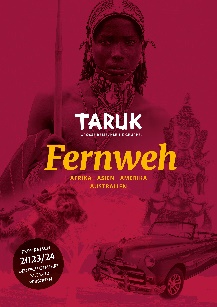 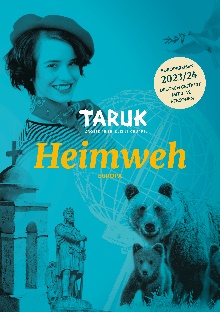 
Fernweh und Heimweh – TARUK präsentiert Programm 2023/24 mit neuen Katalogen Mit neuen und weiter verfeinerten Reiseprogrammen präsentiert TARUK in zwei Katalogen auf insgesamt 424 Seiten geballte Reiselust. Alle Reisetermine 2023 und 2024 sind ab sofort buchbar! Über TARUK Einzigartige Rundreisen in Klein- und Kleinstgruppen auf fünf KontinentenAußergewöhnliche, persönlich getestete
Reiserouten und -programmeAusgesuchte Unterkünfte in ausgezeichneten 
Lagen und landestypischem CharmePersönliche Betreuung der Reisegäste durch deutschsprachige Reiseleiter von vor OrtIntensive, authentische Begegnungen mit Menschen, Natur und KulturAlle Katalogreisen auch als Privatreisen buchbar – von 2 bis 12 Personen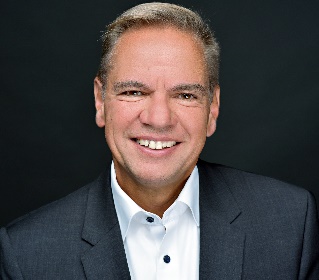 Ihr Pressekontakt bei TARUK
Jens Harder                     
- Presse- und Öffentlichkeitsarbeit -
Friedrich-Ebert-Straße 18
14548 Schwielowsee-CaputhTelefon: +49-(0)33209-2174145j.harder@taruk.comwww.taruk.com